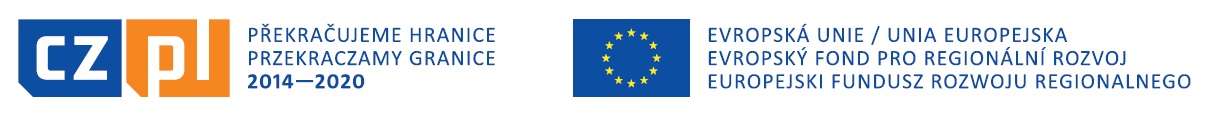 Projekt „Śląsk bez granic III - zamki i pałace”, realizowany w ramach programu Interreg V-A Republika Czeska – Polska, jest współfinansowany ze środków Programu. Nr projektu: CZ.11.2.45/0.0/0.0/16_025/0001238.(wzór)Zamawiający: Województwo Opolskie- Urząd Marszałkowski Województwa Opolskiego ul. Piastowska 14, 45 – 082 Opole nr DOA-ZP.272.20.2022Oświadczenie dotyczące tajemnicy przedsiębiorstwaJa/My, niżej podpisany/-i: działając w imieniu i na rzecz: /nazwa (firma), dokładny adres Wykonawcy/Wykonawców/: …………………………………………………………………………………………………..…………………………. ,przystępując do postępowania prowadzonego w trybie przetargu nieograniczonego  pn.  „WYKONANIE OGRODZENIA NA TERENIE KOMPLEKSU PAŁACOWO- PARKOWEGO W RAMACH REALIZACJI PROJEKTU „ŚLĄSK BEZ GRANIC III- ZAMKI I PAŁACE" W RAMACH PROGRAMU INTERREG VA REPUBLIKA CZESKA-POLSKA 2014-2020”.  Oznaczenie sprawy: DOA-ZP.272.27.2022. oświadczamy, że:Utajnione przez naszą firmę dane zawarte w ofercie / załączniku  do oferty** pt. ………………………………….…………………………………………………………………………………….…. / - na stronach od  ……………… do ………………..	oferty**, dotyczące informacji:technicznych***, : ………………………………………………………………….technologicznych***, : ………………………………………………………………….handlowych***, : ………………………………………………………………….organizacyjnych*** : ………………………………………………………………….- nie są powszechnie dostępne tzn. nie są publikowane w materiałach drukowanych bądź w Internecie, w związku z tym stanowią tajemnicę przedsiębiorstwa w rozumieniu w rozumieniu przepisów ustawy z dnia 16 kwietnia 1993 r. o zwalczaniu nieuczciwej konkurencji (Dz.U.2022 poz.1233 t.j.);Uzasadnienie: ………………………………………………………………….………………………………………………………………….………………………………………………………………….………………………………………………………………….…………………………………………………………………. (w celu skonstruowania uzasadnienia można skorzystać z poniższego wzoru):a) Wykonawca wykazuje, że zastrzeżone informacje mają charakter techniczny, technologiczny, organizacyjny - dla przedsiębiorstwa lub stanowią - inne informacje posiadające wartość gospodarczą: ….............................................................................................................................................b) Wykonawca wykazuje, że zastrzeżone informacje stanowiące tajemnicę przedsiębiorstwa jako całość lub w szczególnym zestawieniu i zbiorze ich elementów nie są powszechnie znane osobom zwykle zajmującym się tym rodzajem informacji albo nie są łatwo dostępne dla takich osób:….............................................................................................................................................c) Wykonawca (uprawniony do korzystania z informacji lub rozporządzania nimi) wykazuje, jakie podjął działania w celu utrzymania ich w poufności, przy zachowaniu należytej staranności: ….............................................................................................................................................Uwaga: Sam fakt ocechowania klauzulą „tajemnica  przedsiębiorstwa” nie stanowi tajemnicy przedsiębiorstwa w rozumieniu  przepisów  o zwalczaniu nieuczciwej  konkurencji  	Wykonawca nie może zastrzec informacji, o których mowa w art. 222 ust. 5 u.p.z.p., t.j. informacji o:nazwach albo imionach i nazwiskach oraz siedzibach lub miejscach prowadzonej działalności gospodarczej albo miejscach zamieszkania wykonawców, których oferty zostały otwarte;cenach lub kosztach zawartych w ofertach.Pouczenie:Przez tajemnicę przedsiębiorstwa rozumie się informacje techniczne, technologiczne, organizacyjne przedsiębiorstwa lub inne informacje posiadające wartość gospodarczą, które jako całość lub w szczególnym zestawieniu i zbiorze ich elementów nie są powszechnie znane osobom zwykle zajmującym się tym rodzajem informacji albo nie są łatwo dostępne dla takich osób, o ile uprawniony do korzystania z informacji lub rozporządzania nimi podjął, przy zachowaniu należytej staranności, działania w celu utrzymania ich w poufności.Zastrzeżenie informacji może dotyczyć nie tylko oferty, ale i innych dokumentów czy informacji składanych przez wykonawcę w postępowaniu. Dla skuteczności dokonanego zastrzeżenia należy wypełnić następujące warunki:Informacje stanowiące tajemnicę przedsiębiorstwa w całości lub części danego dokumentu powinny być złożone w oddzielnej części oferty (przykładowo w odrębnym pliku, dokumencie elektronicznym) i jednoznacznie oznaczone w nazwie pliku, dokumencie czy jego fragmencie. Przykładowo w nazwie pliku oznaczenie: tajemnica. W przypadku treści dokumentu czy informacji oznaczenie fragmentu oznaczonego tajemnicą przedsiębiorstwa może zostać dokonane przykładowo poprzez oznaczenie kolorem, wskazanie punktów czy rozdziałów, dokumentu w którym zawarte są informacje stanowiące tajemnicę przedsiębiorstwa.Wykonawca ma obowiązek równocześnie z dokonanym zastrzeżeniem wykazać, że zastrzeżone informacje stanowią tajemnice przedsiębiorstwa. Wymagania w tym względzie normuje definicja tajemnicy przedsiębiorstwa - Ustawa z dnia 16 kwietnia 1993 r. o zwalczaniu nieuczciwej konkurencji (Dz.U.2022 poz.1233 t.j. z późn. zm.):Art. 11 ust. 2: „Przez tajemnicę przedsiębiorstwa rozumie się informacje techniczne, technologiczne, organizacyjne przedsiębiorstwa lub inne informacje posiadające wartość gospodarczą, które jako całość lub w szczególnym zestawieniu i zbiorze ich elementów nie są powszechnie znane osobom zwykle zajmującym się tym rodzajem informacji albo nie są łatwo dostępne dla takich osób, o ile uprawniony do korzystania z informacji lub rozporządzania nimi podjął, przy zachowaniu należytej staranności, działania w celu utrzymania ich w poufności.”Zamawiający nie ujawnia informacji stanowiących tajemnicę przedsiębiorstwa w rozumieniu przepisów ustawy z dnia 16 kwietnia 1993 r. o zwalczaniu nieuczciwej konkurencji (Dz. U. z 2020 r. poz. 1913, t.j. z późn. zm.), - jeżeli Wykonawca, wraz z przekazaniem takich informacji, zastrzegł, że nie mogą być one udostępniane - oraz wykazał, że zastrzeżone informacje stanowią tajemnicę przedsiębiorstwa. Niniejszy dokument jest opatrywany kwalifikowanym podpisem elektronicznym, podpisem zaufanym lub podpisem osobistym osoby/osób uprawnionej/ych  do składania oświadczeń woli w imieniu Wykonawcy zgodnie z formą reprezentacji określoną w dokumencie rejestrowym lub innym dokumencie lub wynikający z obowiązujących przepisów (np. kc – w przypadku osób fizycznych nie prowadzących działalności gospodarczej) 